 Mateřská škola, Praha 4, Němčická 16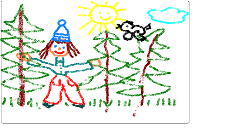  Němčická 16/1111, Praha 4–Braník, 142 00            www.msnemcicka.cz 241493022, 777130764,  IČ  61385191l     ms.nemcicka@seznam.cz   2000845379/0800 _________________________________________________________________________________Žádost o umístění dítěte na prázdninový provoz v MŠ, Praha 4, Němčická 16 od 1.7. do 31.7.2020Termín zápisu k prázdninovému provozu, tj. odevzdání vyplněné žádosti, evidenčního listu z kmenové školy a zaplacení školného (neplatí předškolní dětí a děti OŠD) i stravného: čtvrtek 19. března 2020 od 13,00 do 18,00 hodin v kanceláři školy, vchod z Němčické ulice.Zákonný zástupce……………………………………………..………………………..………………………. Žádám o umístění svého dítěte…………………………………………nar………….………zdr.poj…………Závazně přihlašuji své dítě k prázdninové docházce v období  (zakroužkujte dny docházky):                       1.7.    2.7.      3.7.                               7.7.     8.7.    9.7.     10.7.                  13.7.    14.7.    15.7.   16.7.   17.7.	  20.7.   21.7.   22.7.   23.7.   24.7.		27.7.   28.7.   29.7.   30.7.   31.7.		celkem:Kmenová mateřská škola……………………………………..…………………….………………………...Kontakt na rodiče či jiné pověřené osoby……………………………...........................................................Dítě bude z mateřské školy vyzvedávat……………………………………………………………………..Další důležité informace o dítěti (alergie, zdravotní potíže, nesnášenlivost potravin, jiná závažná sdělení)……………….………………………………………………………………………………………………………………..………………………………………………………………………………………………………………..Platby za docházku:   Školné 950,-Kč (bez ohledu na délku nahlášeného pobytu)Stravné 40,-Kč/den, děti s OŠD 43,- Kč/den. Školné a stravné se hradí v termínu odevzdání přihlášky v hotovosti. Platby školného jsou nevratné, stravné  se vrací  jen při včasné omluvě (do 8 ráno) , pokud je nepřítomnost dítěte ze zdravotních důvodů (doložená dokladem od lékaře). Termín vracení peněz za omluvené stravné  - 7.9.2020 od 13,00 – 17,00 hod.Úprava vnitřního řádu školy pro prázdninový provoz ve dnech 1.7. – 31.7.2020Provozní doba školy: 	7,00 – 17,00 hodin (ráno příchod do 8,30, odchod po obědě 12,30 – 13,00) Nedílnou součástí přihlášky je kopie evidenčního listu dítěte z kmenové mateřské školyPotřeby do MŠ:	vhodný oděv do třídy i na zahradu, přikrývka hlavy, opalovací krém, plavky a osuška v případě teplot vhodných ke sprchování dětí                                                                                     podepsané bačkory a pyžamo, balíček papírových kapesníků                                                                                                                  Docházka dětí:	do MŠ docházejí zdravé děti                                                                                            z důvodu bezpečnosti zákonní zástupci předávají dítě učitelce osobně, osoba pověřená pro vyzvedávání dítěte prokáže učitelce svou totožnostV Praze dne…………………………         Podpis zákonného zástupce……………………………………….